S.NParticipantsPost TitlePhotoResponsibilities1Dhana LamaProgramme Director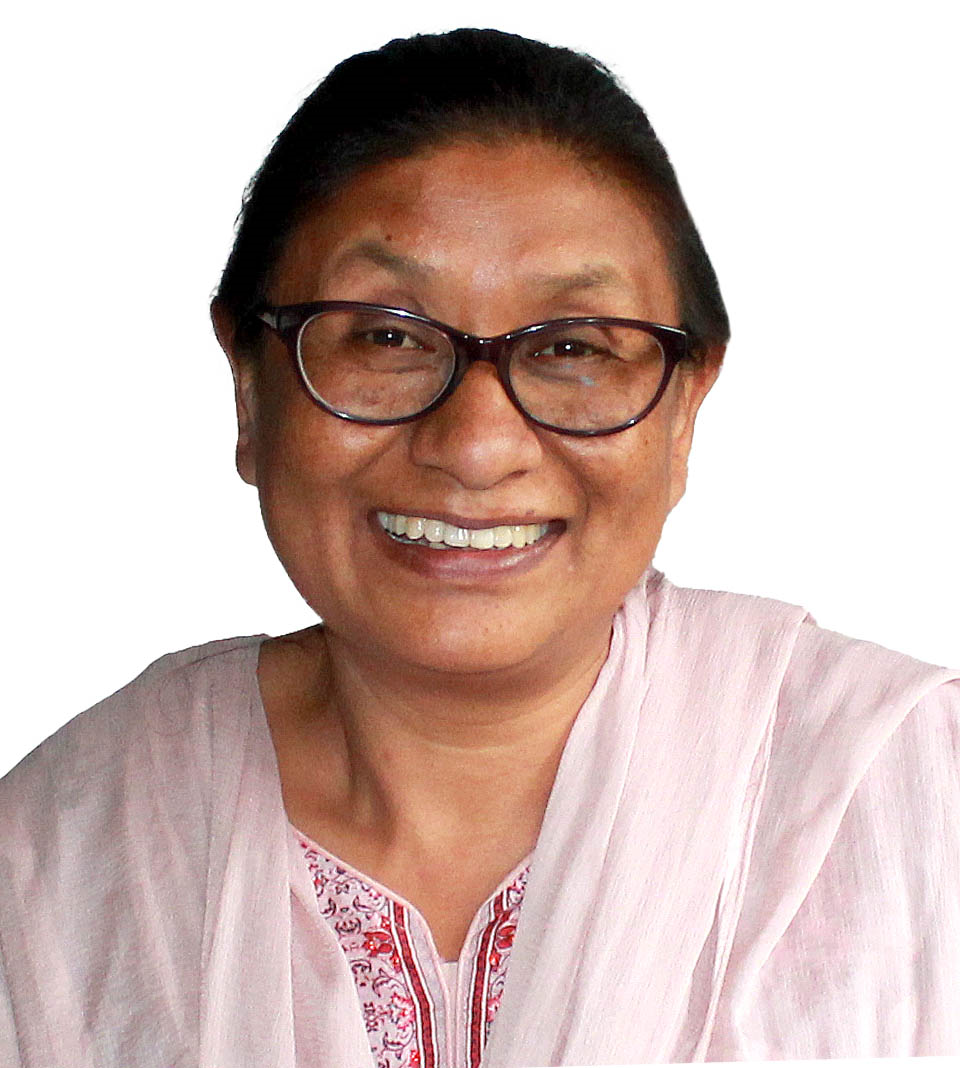 To provide overall leadership and management of the programme team including, ensuring the achievement of UMNs strategic programme objectives,adapting and developing programme strategy, and building technical and management capacity for the long term to ensure UMN is effectively contributing to the transformation of the lives and communities of the Poorest people living in poverty (PPLP)2Bal Kumari Gurung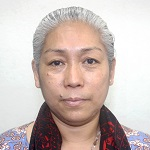 To provide direction and leadership to the Programme Support Team in its mission to instil capacity, strengthen quality and maximise the use of learning so that UMN’s Cluster work is impactful and effective.3Bibhu SinghFunding Management Team Leader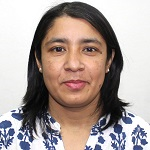 To provide overall coordination and leadership for funds management within the organization including the sourcing of new funds and to ensure that there is sufficient financial support for the organisation to fulfill its objectives.4Tejindra SinjaliCluster Team Leader Mugu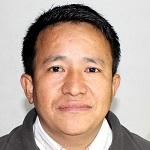 To represent UMN in Mugu district and to lead a multi-disciplinary team in order to implement UMN's strategy. 5Gokarn JoshiGood Governance Team Leader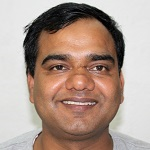 To build capacity of cluster and partners, ensure quality and promote learning for impact in programme designing, implementation and reporting particularly in relation to relevant area of excellence within the framework of UMN’s strategic direction.6Netra Bahadur ShahiProgram Manager-MICA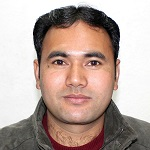 To manage MICA project in the Cluster catchment areas as per UMN's strategic plan, through effective capacity-building, relationship building, project management and provision of technical expertise.7Minesh GurungProgram Manager-DRR LEAD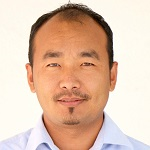 To ensure successful implementation of Local Empowerment of Actions for Disaster Risk Reduction (LEAD) and Drinking Water project and contribute to the UMN's Cluster strategy through effective capacity-building, relationship-building, project management with technical expertise.8Shrina MaharjanFunding Management Advisor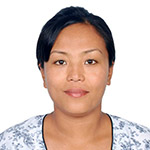 Resposible for the communication with PMU in regards to all PMU\SMC funded projects, review and agree on project agreement terms and conditions with financial partners, ensure quality, compliance and consistency is maintained in the reporting and proposal submission.